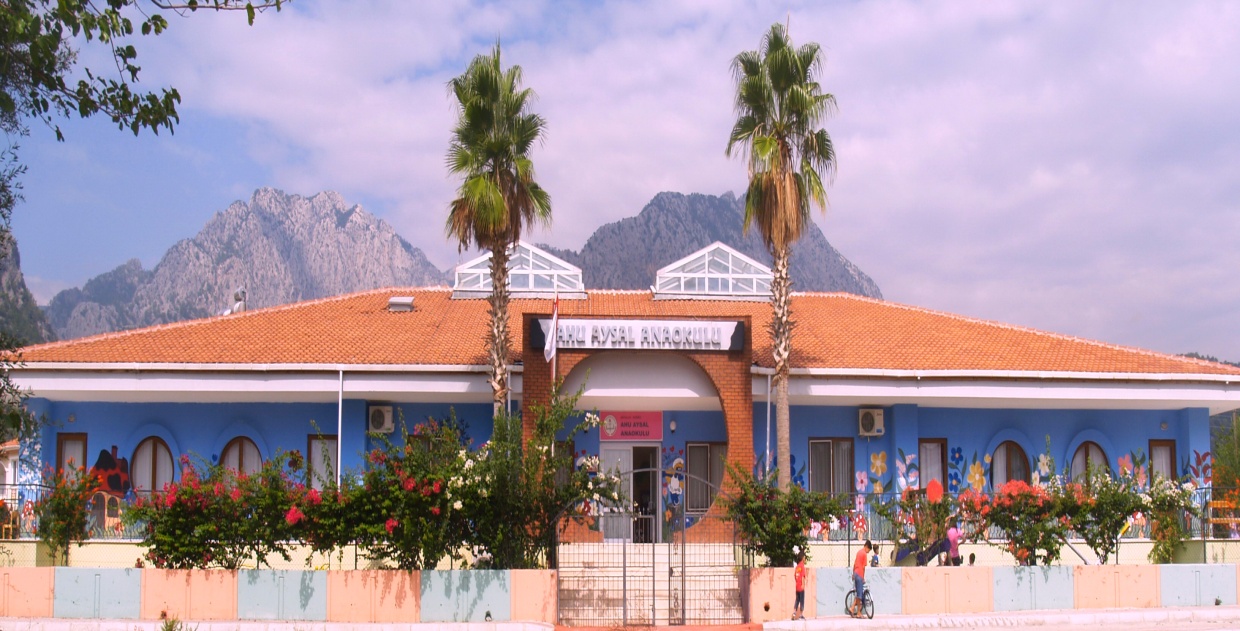 T.C.KEMER KAYMAKAMLIĞIAHU AYSAL ANAOKULU MÜDÜRLÜĞÜ2019-2023 STRATEJİK PLANI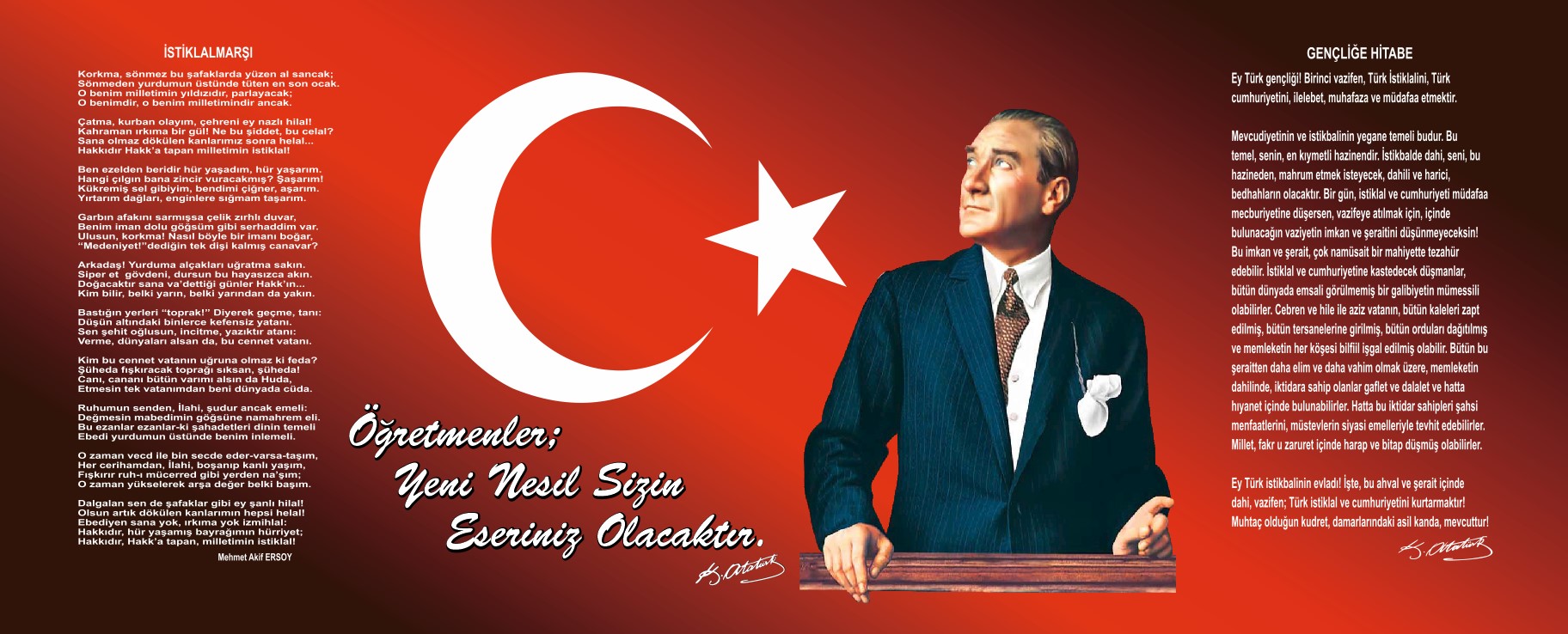 SunuşBir kurumun, kendisinden beklenen görevleri yerine getirebilmesi, doğru bir planlamaya ve bu planın doğru bir şekilde uygulanmasına bağlıdır. Bu kurum eğitime hizmet ediyorsa planlama daha da önem kazanmaktadır. Çünkü eğitimde yapılan hataların geri dönüşü ve tamiri mümkün değildir. Okul öncesi eğitimi; 0-6 yaş grubundaki çocukların bedensel, zihinsel, duygusal ve sosyal yönden gelişmelerini destekleyen, onları toplumun kültürel değerleri doğrultusunda yönlendiren ve temel eğitim bütünlüğü içinde ilköğretime hazırlayan örgün eğitimin ilk basamağıdır. Öğrenim sürecinin en önemli basamağı olan bu dönemde edinilen beceriler yaşantının bütün evrelerini etkiler. Kurumun yüklenmiş olduğu bu büyük sorumluluğun tüm çalışanlar açısından bilinmesi ve çalışmalara doğru yön verebilme ancak stratejik plan ile mümkündür. “ Stratejik Plan” kurum çalışanları açısından şeffaflık ve yarınını bilmektir. Tüm kurum çalışanlarının el ele verip daha ileriye giderken “Ben” değil , “Biz” diyebilmesidir. Milli Eğitim Bakanlığı tarafından açıklanan 2023 Vizyon Belgesi ışığında hazırladığımız ‘’Ahu Aysal Anaokulu Müdürlüğü Stratejik Planı’’ aslında değişimin planlamasıdır. Bu kapsamda hedefimiz okulumuzu örnek eğitim uygulamaları ile geleceğe yön veren kurum haline getirmektir. Bu planın okulumuzun gelişimi için faydalı olacağını ümit eder, emeği geçen herkese teşekkür ederim.	                                                                                                           Baran CEYHAN İDEMOkul MüdürüİçindekilerSunuş							……………………………………………………………………………………………………………………………  3İçindekiler						…………………………………………………………………………………………………………………………… 4BÖLÜM I: GİRİŞ ve PLAN HAZIRLIK SÜRECİ												5BÖLÜM II: DURUM ANALİZİ															6Okulun Kısa Tanıtımı					…………………………………………………………………………………………………………………………… 6Okulun Mevcut Durumu: Temel İstatistikler		…………………………………………………………………………………………………………………………… 7Uygulanmakta Olan Stratejik Planın 
Değerlendirilmesi (2015-2019)				…………………………………………………………………………………………………………………………… 12PAYDAŞ  ANALİZİ					…………………………………………………………………………………………………………………………… 13GZFT (Güçlü, Zayıf, Fırsat, Tehdit) Analizi		…………………………………………………………………………………………………………………………… 15Gelişim ve Sorun Alanları				…………………………………………………………………………………………………………………………… 18BÖLÜM III: GELECEĞE YÖNELİM  (MİSYON,  VİZYON VE TEMEL DEĞERLER-AMAÇ HEDEFELER) 					20Misyonumuz						…………………………………………………………………………………………………………………………… 20TEMA I: EĞİTİM VE ÖĞRETİME ERİŞİM			…………………………………………………………………………………………………………………………… 22TEMA II: EĞİTİM VE ÖĞRETİMDE 
KALİTENİN ARTIRILMASI				…………………………………………………………………………………………………………………………… 24TEMA III: KURUMSAL KAPASİTE			…………………………………………………………………………………………………………………………… 27IV. BÖLÜM : MALİYETLENDİRME														29V.BÖLÜM : İZLEME VE DEĞERLENDİRME													30	BÖLÜM I: GİRİŞ ve PLAN HAZIRLIK SÜRECİ 2019-2023 dönemi stratejik plan hazırlanması süreci Üst Kurul ve Stratejik Plan Ekibinin oluşturulması ile başlamıştır. Ekip tarafından oluşturulan çalışma takvimi kapsamında ilk aşamada durum analizi çalışmaları yapılmış ve durum analizi aşamasında paydaşlarımızın plan sürecine aktif katılımını sağlamak üzere paydaş anketi, toplantı ve görüşmeler yapılmıştır. Durum analizinin ardından geleceğe yönelim bölümüne geçilerek okulumuzun amaç, hedef, gösterge ve eylemleri belirlenmiştir. Çalışmaları yürüten ekip ve kurul bilgileri altta verilmiştir.BÖLÜM II: DURUM ANALİZİDurum analizi bölümünde okulumuzun mevcut durumu ortaya konularak neredeyiz sorusuna yanıt bulunmaya çalışılmıştır. Bu kapsamda okulumuzun kısa tanıtımı, okul künyesi ve temel istatistikleri, paydaş analizi ve görüşleri ile okulumuzun Güçlü Zayıf Fırsat ve Tehditlerinin (GZFT) ele alındığı analize yer verilmiştir.Okulun Kısa Tanıtımı/Kurumsal tarihçe Okulumuz iş kadını Ahu AYSAL’ın katkılarıyla 2006 yılında, Resmi Bağımsız Anaokulu olarak hizmete başlamıştır. 4 derslik olarak öğretime başlamıştır.2006 yılında tam gün eğitim öğretimle hizmete başlamıştır.2014 yılında ikili öğretime geçilmesiyle şube sayısı 4 şubeden 6 şubeye çıkarıldı. 2015-2016 eğitim öğretim yılında bir şube daha eklenerek 7 şubeye çıkartılmıtır. 2016-2017 eğitim öğretim yılında açılan o şube kapatılarak tekrar 6 şubeye düşürülmüş, 2019-2020 eğitim öğretim döneminde tekrar 7 şubeye çıkarılmıştır. Okulumuz Milli Eğitim Bakanlığına bağlı kamu ve özel okulların, temizlik ve hijyen açısından belirli kriterlerin yer aldığı,Sağlık Bakanlığı ve Milli Eğitim Bakanlığınca koordineli olarak planlanan Beyaz Bayrak ödülüne müracaat yapmış 2009,2011 ve 2017 yıllarında Beyaz Bayrak sertifikası almıştır.2013-2014, 2014-2015, 2015-2016 yıllarında Değerler Eğitiminde Başarı Belgesi alınmıştır.Okulun finansman kaynakları: Okul Öncesi Eğitim Kurumlarında çocukların beslenme, temizlik ve sağlık giderleri için velilerden alınan aylık ücretler, Okul Aile Birliği gelirleri ve hayırsever katkılarıdır. Okul içinde olumlu ve etkili bir kurum kültürü vardır. Yatay ve dikey iletişim sağlıklıdır. Okulda karar alma süreçlerine herkesin katılımı sağlanır.Okulda veli, çevre, okul işbirliği üst düzeydedir. Bakanlığımızın eğitim politikaları benimsenir ve okula hemen aktarılır.Planlı Okul Gelişim Modeli ve TKY uygulamaları kapsamında TKY felsefesine ve ilkelerine uygun olarak model çalışmaları etkili şekilde yürütülür. OGYE yoluyla, çalışmalarda eğitime taraf olan herkes temsil edilir. Okulda çalışmalarda ekip çalışması benimsenmiştir. Her öğretmen eğitim teknolojisini kullanmayı bilir ve bilgilerini öğretme sürecine aktarır. Sınıflarımızda bilgisayar destekli eğitim verilmektedir. Okulumuzdan” Kütüphane Projesi” ile kurulan kütüphanemiz bulunmaktadır. Kütüphanemizden öğrenci, öğretmen ve velilerimiz faydalanmaktadır. Okulun Mevcut Durumu: Temel İstatistiklerOkul KünyesiOkulumuzun temel girdilerine ilişkin bilgiler altta yer alan okul künyesine ilişkin tabloda yer almaktadır.Temel Bilgiler Tablosu- Okul Künyesi Çalışan BilgileriOkulumuzun çalışanlarına ilişkin bilgiler altta yer alan tabloda belirtilmiştir.Çalışan Bilgileri TablosuOkulumuz Bina ve AlanlarıOkulumuzda 1 müdür odası, 1 müdür yardımcısı odası, 4 tane sınıf, 1 kütüphane, 1 mutfak,1 yemekhane, 2 depo bulunmaktadır. Çatı katında da depo alanı bulunmaktadır. Yemekhane çok amaçlı kullanılmaktadır. Okul koridorunda öğrencilerin oyun alanı vardır. Öğretmenler, öğrencileri ile büyük grup etkinliklerini ve velilerin de katılımı ile belirli gün ve haftalarda planlanan organizasyonları burada uygulamaktadır. Okul bahçesinde öğrencilerin ekme,biçme etkinlikleri yapabilecekleri alanları mevcuttur. Bahçenin birbirinden uzak alanlarında da 2 çocuk parkı vardır. Birinde kum havuzu ve çocukların oynayabilecekleri araç-gereçleri  bulunmaktadır. Okulun girişinde güvenlikli kapı mevcuttur. Bahçeye açılan kapılar da gerektiğinde açılıp kapanabilen şekilde yapılmıştır.Okul Yerleşkesine İlişkin Bilgiler Sınıf ve Öğrenci Bilgileri	Okulumuzda yer alan sınıfların öğrenci sayıları alttaki tabloda verilmiştir.Donanım ve Teknolojik KaynaklarımızTeknolojik kaynaklar başta olmak üzere okulumuzda bulunan çalışır durumdaki donanım malzemesine ilişkin bilgiye alttaki tabloda yer verilmiştir.Teknolojik Kaynaklar TablosuGelir ve Gider Bilgisi Okulumuzun genel bütçe ödenekleri, okul aile birliği gelirleri ve diğer katkılarda dâhil olmak üzere gelir ve giderlerine ilişkin son iki yıl gerçekleşme bilgileri alttaki tabloda verilmiştir.UYGULANMAKTA OLAN STRATEJİK PLANIN DEĞERLENDİRİLMESİ (2015-2019)TEMA 1: EĞİTİM VE ÖĞRETİME ERİŞİMStratejik Hedef 1.1: Okulumuz öğrencilerinin başarısının yükselmesini sağlamak için, öğrencilerle ilgili işlemleri takip ederek, eğitim-öğretimin niteliğinin ve kalitesinin arttırılması.2015-2019 stratejik planımızda Hedef 1.1 in gerçekleşmesinin izlenmesi için 3 adet performans göstergemiz yer almıştır. Hedefi gerçekleştirmeye yönelik belirlenen faaliyetlerin ve stratejilerin tamamı yapılmıştır, Performans göstergelerine ait izleme ve değerlendirme sonucunda tüm performans göstergelerinde makul düzeyde belirlenen hedef oranına ulaşılmıştır. MEB 2023 vizyon belgesi çerçevesinde öğrencilerimizin aldığı eğitimin kalitesinin %100 hedeflenmiş olması, okulumuz stratejik planında da bu performans göstergesinin %100 olarak alınmasına karar verilmiştir.TEMA 2:	EĞİTİM ÖĞRETİMDE KALİTEStratejik Hedef  2:  Eğitim- Öğretimin niteliğini arttırarak,  öğrencilerin yeteneklerini ortaya çıkarmak ve aynı zamanda toplumsal yaşantılarında karışılabilecekleri sorunlara yönelik yaşam becerisi kazanmalarını sağlamak.Sportif ve kültürel faaliyetlere yönelik performans göstergelerinin çeşitliliğinin artırılması ve yeni planda eğitim-öğretim de kaliteyi artıracak nitelikte performans göstergelerinin olmasına özen gösterilecektir. Ayrıca EBA Portalından öğretmenlerimizin daha etkin kullanımlarına yönelik stratejiler ve bu stratejilerin izlenmesi için performans göstergeleri oluşturulacaktır. Beslenme dostu okul programı için başvuru yapılarak, Değerler Eğitimi projelerine ilişkin stratejiler genişletilerek yeni planımızdaki kaliteyi artıracak stratejiler içerisinde yer alması kararlaştırıldı.TEMA 3:	KURUMSAL KAPASİTEStratejik  Hedef 3: Gelişen ve yenilenen teknolojik imkânları kullanan ve kullanılmasını doğru yönde öğrencilerine öğreten bir okul ortamını oluşturabilmek.Performans göstergelerinden okulumuzda ihtiyaç duyulan teknolojik araçların donanımının tamamlanması hedeflenmiştir.Okulumuza dizüstü bilgisayarlar temin edilmiştir. Okul kütüphanesine, öğrencilerin ilgi ve seviyelerine uygun yeni kitaplar temin edilmiştir. Okulumuzdaki fiziki şartlarını geliştirerek, okul bahçesini öğrencilerin eğlenebileceği oyun ,etkinlik ,dinlenme ve eğitim alanı haline getirmek için çalışmalar devam etmektedir.PAYDAŞ ANALİZİKurumumuzun temel paydaşları öğrenci, veli ve öğretmen olmakla birlikte eğitimin dışsal etkisi nedeniyle okul çevresinde etkileşim içinde olunan geniş bir paydaş kitlesi bulunmaktadır. Paydaşlarımızın görüşleri anket, toplantı, dilek ve istek kutuları, elektronik ortamda iletilen önerilerde dâhil olmak üzere çeşitli yöntemlerle sürekli olarak alınmaktadır.Paydaş anketlerine ilişkin ortaya çıkan temel sonuçlara altta yer verilmiştir :Öğretmen Anketi Sonuçları:Anketimize 6 öğretmen katılmıştır.Anket sonucu yapılan değerlendirmelerde öğretmenlerimizin verdiği cevaplar 1 ile 5 puan arasında puanlanmıştır.Öğretmenlerimizden %0 1 puan,%0 2 puan,%3.84’ü 3 puan,%35.89’u 4 puan ve %61.53’ü 5 puan anketi değerlendirmişlerdir.Öğretmenler kararların ortaklaşa alındığını, duyuruların zamanında yapıldığını, yaratıcı ve yenilkçi düşüncelerin desteklendiğini belirtmişlerdir.Okulda öğretmen-öğrenci-veli işbirliği içerisinde olunduğu belirtilmiştir.Sonuç olarak bakıldığında öğretmenlerimizin %95 oranı üzerinde sunulan hizmetlerden memnun oldukları ve hizmetlere rahat ulaşabildikleri görülmektedir.Veli Anketi Sonuçları:Anketimize 48 velimiz katılmıştır. Anket sonucu yapılan değerlendirmelerde velilerimizin verdiği cevaplar 1 ile 5 puan arasında puanlanmıştır. Velilerimizden; %4.8’i 1 puan,%4.48’i 2 puan,%9.77’si 3 puan,%36.69’u 4 puan,%41.5’i 5 puan olarak anketi değerlendirmişlerdir.Ankete katılan velilerimizden bazıları E-Okul Veli Bilgilendirme Sistemi ile okulun internet sayfasını düzenli olarak takip etmediğini, okulun  teknik araç ve gereç yönünden yeterli donanıma sahip olmadığını, okulda yeterli miktarda sanatsal ve kültürel faaliyetler düzenlenmediğini görüşünü belirtmiştir. Diğer taraftan velilerimizin 3/4 ‘ü İhtiyaç duyduğumda okul çalışanlarıyla rahatlıkla görüşebildiği, okul duyurularını zamanında öğrendiği, öğrencisiyle ilgili konularda okulda rehberlik hizmeti alabildiği, okula ilettiği istek ve şikâyetlerim dikkate alındığı, öğretmenlerin yeniliğe açık olarak derslerin işlenişinde çeşitli yöntemler kullandığı, okulda güvenlik önlemlerinin  alındığı, çocuğunun okulunu sevdiğini ve öğretmenleriyle iyi anlaştığını düşündüğü, okulun  teknik araç ve gereç yönünden yeterli donanıma sahip olduğu ve  okul her zaman temiz ve bakımlı olduğu yönde olumlu görüş belirtmişlerdir. Sonuç olarak bakıldığında velilerimizin % 87.96 oranı üzerinde  sunulan hizmetlerden memnun oldukları ve hizmetlere rahat ulaşabildikleri görülmektedir.GZFT (Güçlü, Zayıf, Fırsat, Tehdit) Analizi Okulumuzun temel istatistiklerinde verilen okul künyesi, çalışan bilgileri, bina bilgileri, teknolojik kaynak bilgileri ve gelir gider bilgileri ile paydaş anketleri sonucunda ortaya çıkan sorun ve gelişime açık alanlar iç ve dış faktör olarak değerlendirilerek GZFT tablosunda belirtilmiştir. Dolayısıyla olguyu belirten istatistikler ile algıyı ölçen anketlerden çıkan sonuçlar tek bir analizde birleştirilmiştir.Kurumun güçlü ve zayıf yönleri donanım, malzeme, çalışan, iş yapma becerisi, kurumsal iletişim gibi çok çeşitli alanlarda kendisinden kaynaklı olan güçlülükleri ve zayıflıkları ifade etmektedir ve ayrımda temel olarak okul müdürü/müdürlüğü kapsamından bakılarak iç faktör ve dış faktör ayrımı yapılmıştır. İçsel Faktörler Güçlü YönlerZayıf YönlerDışsal Faktörler Fırsatlar  TehditlerGELİŞİM VE SORUN ALANLARIGelişim ve sorun alanları analizi ile GZFT analizi sonucunda ortaya çıkan sonuçların planın geleceğe yönelim bölümü ile ilişkilendirilmesi ve buradan hareketle hedef, gösterge ve eylemlerin belirlenmesi sağlanmaktadır. Gelişim ve sorun alanları ayrımında eğitim ve öğretim faaliyetlerine ilişkin üç temel tema olan Eğitime Erişim, Eğitimde Kalite ve kurumsal Kapasite kullanılmıştır. Eğitime erişim, öğrencinin eğitim faaliyetine erişmesi ve tamamlamasına ilişkin süreçleri; Eğitimde kalite, öğrencinin akademik başarısı, sosyal ve bilişsel gelişimi ve istihdamı da dâhil olmak üzere eğitim ve öğretim sürecinin hayata hazırlama evresini; Kurumsal kapasite ise kurumsal yapı, kurum kültürü, donanım, bina gibi eğitim ve öğretim sürecine destek mahiyetinde olan kapasiteyi belirtmektedir.BÖLÜM III: MİSYON, VİZYON VE TEMEL DEĞERLEROkul Müdürlüğümüzün Misyon, vizyon, temel ilke ve değerlerinin oluşturulması kapsamında öğretmenlerimiz, öğrencilerimiz, velilerimiz, çalışanlarımız ve diğer paydaşlarımızdan alınan görüşler, sonucunda stratejik plan hazırlama ekibi tarafından oluşturulan Misyon, Vizyon, Temel Değerler; Okulumuz üst kurulana sunulmuş ve üst kurul tarafından onaylanmıştır.MİSYONUMUZ Ahu Aysal Anaokulu; Atatürk İlke ve inkılaplarına bağlı, insan haklarına saygılı, çağdaş gelişime ve değişime açık, araştırmacı, hoşgörülü, sosyal ilişkilerde başarılı, doğal dengeyi korumayı ilke edinen ahlaki ve kültürel değerlerine sahip çıkan; öğrencileri kendi yetenekleri doğrultusunda yetiştirmeyi hedefleyen bir okuldur.VİZYONUMUZ Atatürk İlke ve İnkılaplarına bağlı, milli ve manevi değerlerin yaşam tarzına dönüştüğü, çevre bilincinin ön planda tutulduğu; sanatsal ve kültürel etkinliklere önem veren, yaratıcılığı destekleyen eğitim anlayışı ve aile katılımına destek veren bir okul olmak.TEMEL DEĞERLERİMİZ 1) Eşitlik ve adalet,2) Verimli, etkin ve kaliteli hizmet,3) Geniş katılımlı ekip çalışması,4) Çalışanlara ve hizmetten yararlananlara saygı,5) Kurumsal amaçlarda tutarlılık,6) Tarafsızlık ve Güvenilirlik,7) İnsan Hakları ve Demokrasinin Evrensel Değerleri,8) Çevre duyarlılığı,9) Sağlıklı gelecek nesiller,10) Çalışanlara ve hizmetten yararlananlara saygı,AMAÇ, HEDEF VE EYLEMLERTEMA I: EĞİTİM VE ÖĞRETİME ERİŞİMEğitim ve öğretime erişim okullaşma ve okul terki, devam ve devamsızlık, okula uyum ve oryantasyon, özel eğitime ihtiyaç duyan bireylerin eğitime erişimi, yabancı öğrencilerin eğitime erişimi ve hayatboyu öğrenme kapsamında yürütülen faaliyetlerin ele alındığı temadır.Stratejik Amaç 1: Kayıt bölgemizde yer alan çocukların okullaşma oranlarını artıran, öğrencilerin uyum ve devamsızlık sorunlarını gideren etkin bir yönetim yapısı kurulacaktır.  Stratejik Hedef 1.1.  Kayıt bölgemizde yer alan çocukların okullaşma oranları artırılacak ve öğrencilerin uyum ve devamsızlık sorunları da giderilecektir.Performans Göstergeleri  EylemlerTEMA II: EĞİTİM VE ÖĞRETİMDE KALİTENİN ARTIRILMASIEğitim ve öğretimde kalitenin artırılması başlığı esas olarak eğitim ve öğretim faaliyetinin hayata hazırlama işlevinde yapılacak çalışmaları kapsamaktadır. Bu tema altında akademik başarı, sınav kaygıları, sınıfta kalma, ders başarıları ve kazanımları, disiplin sorunları, öğrencilerin bilimsel, sanatsal, kültürel ve sportif faaliyetleri ile istihdam ve meslek edindirmeye yönelik rehberlik ve diğer mesleki faaliyetler yer almaktadır. Stratejik Amaç 2: Öğrencilerimizin gelişmiş dünyaya uyum sağlayacak şekilde donanımlı bireyler olabilmesi için eğitim ve öğretimde kalite artırılacaktır.Stratejik Hedef 2.1.  Öğrenme kazanımlarını takip eden ve velileri de sürece dâhil eden bir yönetim anlayışı ile öğrencilerimizin akademik başarıları ve sosyal faaliyetlere etkin katılımı artırılacaktır.Performans Göstergeleri Eylemler Stratejik Hedef 2.2.  Etkin bir rehberlik anlayışıyla, öğrencilerimizi ilgi ve becerileriyle orantılı bir şekilde üst öğrenime veya istihdama hazır hale getiren daha kaliteli bir kurum yapısına geçilecektir. Performans Göstergeleri   Eylemler  TEMA III: KURUMSAL KAPASİTEStratejik Amaç 3:   Eğitim ve öğretim faaliyetlerinin daha nitelikli olarak verilebilmesi için okulumuzun kurumsal kapasitesi güçlendirilecektir. Stratejik Hedef 3.1.   Etkili ve verimli bir kurumsal yapıyı oluşturmak için; mevcut beşeri, fiziki alt yapı ile yönetim ve organizasyon yapısı iyileştirilecektir.Performans GöstergeleriEylemler IV. BÖLÜM: MALİYETLENDİRME 2019-2023 Stratejik Planı Faaliyet/Proje Maliyetlendirme TablosuV. BÖLÜM: İZLEME VE DEĞERLENDİRMEOkulumuz Stratejik Planı izleme ve değerlendirme çalışmalarında 5 yıllık Stratejik Planın izlenmesi ve 1 yıllık gelişim planın izlenmesi olarak ikili bir ayrıma gidilecektir. Bu planda Stratejik planın izlenmesinde 6 aylık dönemlerde izleme yapılacak denetim birimleri, il ve ilçe millî eğitim müdürlüğü ve Bakanlık denetim ve kontrollerine hazır halde tutulacaktır. Okullarımız ve kurumlarımız için yapılacak olan okul gelişim modeli ve stratejik plan izleme modeli sistemine ilgili verilerin girişleri yapılacaktır.Yıllık planın uygulanmasında yürütme ekipleri ve eylem sorumlularıyla aylık ilerleme toplantıları yapılacaktır. Toplantıda bir önceki ayda yapılanlar ve bir sonraki ayda yapılacaklar görüşülüp karara bağlanacaktır. Üst Kurul BilgileriÜst Kurul BilgileriEkip BilgileriEkip BilgileriAdı SoyadıUnvanıAdı SoyadıUnvanıBaran CEYHAN İDEMOkul MüdürüHazel KILIÇÖğretmenGülşen ŞİMŞEKMüdür YardımcısıÖzge GÜNEYÖğretmen Gonca Gül ÖZÇELİKÖğretmenAyşe AKBULUTÖğretmenMehmet TALİHOkul Aile Birliği Bşk.Zeliha BAYSALVeliArzu YILMAZYönetim ÜyesiSibel TUNCELVeliİli: İli: ANTALYAANTALYAİlçesi: İlçesi: KEMERKEMERAdres: Adres: Göynük mah. Bülent Ecevit Caddesi No:14  Kemer /AntalyaGöynük mah. Bülent Ecevit Caddesi No:14  Kemer /AntalyaCoğrafi Konum (link):Coğrafi Konum (link):https://goo.gl/maps/tWUkfx2J9XN2https://goo.gl/maps/tWUkfx2J9XN2Telefon Numarası: Telefon Numarası: 0242815303602428153036Faks Numarası:Faks Numarası:0242815303602428153036e- Posta Adresi:e- Posta Adresi:965215@meb.k12.tr965215@meb.k12.trWeb sayfası adresi:Web sayfası adresi:965215@meb.k12.tr965215@meb.k12.trKurum Kodu:Kurum Kodu:965215965215Öğretim Şekli:Öğretim Şekli:İkili Eğitimİkili EğitimOkulun Hizmete Giriş Tarihi :Okulun Hizmete Giriş Tarihi :20062006Toplam Çalışan SayısıToplam Çalışan Sayısı112112Öğrenci Sayısı:Kız7676Öğretmen SayısıKadın77Öğrenci Sayısı:Erkek7070Öğretmen SayısıErkek00Öğrenci Sayısı:Toplam146146Öğretmen SayısıToplam77Derslik Başına Düşen Öğrenci Sayısı :Derslik Başına Düşen Öğrenci Sayısı :Derslik Başına Düşen Öğrenci Sayısı :20Şube Başına Düşen Öğrenci Sayısı :Şube Başına Düşen Öğrenci Sayısı :Şube Başına Düşen Öğrenci Sayısı :20Öğretmen Başına Düşen Öğrenci Sayısı :Öğretmen Başına Düşen Öğrenci Sayısı :Öğretmen Başına Düşen Öğrenci Sayısı :20Şube Başına 30’dan Fazla Öğrencisi Olan Şube Sayısı :Şube Başına 30’dan Fazla Öğrencisi Olan Şube Sayısı :Şube Başına 30’dan Fazla Öğrencisi Olan Şube Sayısı :0Öğrenci Başına Düşen Toplam Gider MiktarıÖğrenci Başına Düşen Toplam Gider MiktarıÖğrenci Başına Düşen Toplam Gider Miktarı1.082Öğretmenlerin Kurumdaki Ortalama Görev Süresi :Öğretmenlerin Kurumdaki Ortalama Görev Süresi :Öğretmenlerin Kurumdaki Ortalama Görev Süresi :22,2 AYUnvanErkekKadınToplamOkul Müdürü ve Müdür Yardımcısı022Okul Öncesi Öğretmeni077Branş Öğretmeni000Rehber Öğretmen000İdari Personel000Yardımcı Personel033Güvenlik Personeli000Toplam Çalışan Sayıları01212Okul BölümleriOkul BölümleriÖzel AlanlarVarYokOkul Kat Sayısı1Çok Amaçlı Salon  +Derslik Sayısı4Çok Amaçlı Saha  +Derslik Alanları (m2)210Kütüphane  +Kullanılan Derslik Sayısı4Fen Laboratuvarı+Şube Sayısı7Bilgisayar Laboratuvarı+İdari Odaların Alanı (m2)52İş Atölyesi+Öğretmenler Odası (m2)0Beceri Atölyesi+Okul Oturum Alanı (m2)1653Pansiyon+Okul Bahçesi (Açık Alan)(m2)757Okul Kapalı Alan (m2)896Sanatsal, bilimsel ve sportif amaçlı toplam alan (m2)152Kantin (m2)0Tuvalet Sayısı10SınıfıKızErkekToplamSınıfıKızKızErkekErkekToplamToplam3-A127194-B1010131323233-B139225-A1313101023234-A157225-B12129921215-C5-C997716Akıllı Tahta Sayısı0TV Sayısı0Masaüstü Bilgisayar Sayısı4Yazıcı Sayısı0Taşınabilir Bilgisayar Sayısı7Fotokopi Makinası Sayısı4Projeksiyon Sayısı3İnternet Bağlantı Hızı100/100 mbpsYıllarGelir MiktarıGider Miktarı201693.000,0090.000,00201780.000,0072.000,00201889.000,0085.00,00ÖğrencilerSınıf öğrenci sayılarımızın standartlara uygun olması.ÇalışanlarÖğretmen kadromuzun çalışkan, dinamik ve kendi alanından mezun olması.VelilerVelilerimiz ile etkili iletişim kurup, iyi ilişkiler geliştirmemiz.Bina ve YerleşkeSınıflarımızın alan genişliğinin öğrenciler için yeterli seviyede olması.DonanımHer sınıfın kendine ait projeksiyon cihazının olması.Yönetim SüreçleriOkulda alınacak kararlarda tüm çalışanlara danışılarak ortak bir karar alınması.İletişim SüreçleriHoşgörülü ve huzurlu bir okul ortamının olması.ÖğrencilerOkula hazırbulunuşluk düzeylerinin düşük olması.ÇalışanlarKoordineli olarak yapılan çalışmalarda aksaklıklar yaşanması.VelilerVelilerimizin okuldan beklentilerinin okul öncesi eğitim kapsamı dışında olması.Bina ve YerleşkeOkul bahçesindeki donanımın öğrencilerin ihtiyaçlarını karşılayacak düzeyde olmaması.DonanımSınıflarımızda akıllı tahta bulunmaması.Yönetim SüreçleriOkul içinde ve dışında yapılacak faaliyetlerin bazılarının yönetmelik engeline takılması.PolitikÜlkemizde okul öncesi eğitime verilen önemin artması kurumumuzda olumlu etkiler yaratmıştır.EkonomikOkul Aile Birliğinin aktif çalışmalarının olması kurumumuzun ihtiyaçlarını karşılamasına yardımcı olacaktır.SosyolojikAilelerin bilinç düzeylerindeki olumlu artış eğitim kalitesini artırmaktadır.TeknolojikEğitimde internet tabanlı çalışma programlarının hızla artması okul öncesi eğitimde zamandan tasarruf sağlamaktadır.Mevzuat-Yasalİdarenin yargı denetimine açık olması.EkolojikOkulumuzun bulunduğu beldenin doğal güzellikler yönünden zengin olması.PolitikPersonel politikaları sebebiyle okulumuzda yaşanan yardımcı personel yetersizliği.EkonomikOkulumuzdaki veli profilinin çoğu turizmde çalıştığı için kışın nakit problemi yaşanmaktadır.SosyolojikÇarpık kentleşme ve göç eden ailelerin sosyal uyum sorunları.TeknolojikKontrolsüz teknoloji transferi ve teknoloji bağımlılığının öğrencilerin gelişimini olumsuz yönde etkilemesi.Mevzuat-YasalMevzuatın sık sık değişiyor olması.EkolojikTurizm bölgesinde olduğumuz için otellerin atıklarının çevreyi kirletmesi.EĞİTİME ERİŞİMEĞİTİMDE KALİTEKURUMSAL KAPASİTEOkullaşma OranıAkademik BaşarıKurumsal İletişimOkula Devam/ DevamsızlıkSosyal, Kültürel ve Fiziksel GelişimKurumsal YönetimOkula Uyum, OryantasyonDers araç gereçleriBina ve YerleşkeÖzel Eğitime İhtiyaç Duyan Bireylerİstihdam Edilebilirlik ve YönlendirmeDonanımYabancı ÖğrencilerÖğretim YöntemleriTemizlik, Hijyenİş Güvenliği,    Okul Güvenliği1.TEMA: EĞİTİM VE ÖĞRETİME ERİŞİM1.TEMA: EĞİTİM VE ÖĞRETİME ERİŞİM1.TEMA: EĞİTİM VE ÖĞRETİME ERİŞİM11Devamsızlık oranları velilerle iletişim kurularak düşürülmelidir.22Çevre taramasının alanı genişletilerek daha fazla öğrenciye ulaşılmalıdır.33Ekonomik durumu yetersiz öğrencilerden aidat alınmaması.44Okula uyum sorunlarını ortadan kaldırmak için eğitim öğretim yılı başında oryantasyon haftası düzenlenmelidir.55Yabancı uyruklu çocukların okula ve çevreye olanoryantasyon sorunlarını çözmek için ailelerinden destek alınmalıdır.2.TEMA: EĞİTİM VE ÖĞRETİMDE KALİTE2.TEMA: EĞİTİM VE ÖĞRETİMDE KALİTE2.TEMA: EĞİTİM VE ÖĞRETİMDE KALİTE1Okul olarak yapılacak projelerin sayısının artırılması ve bu konuda velilerden de destek alınması.Okul olarak yapılacak projelerin sayısının artırılması ve bu konuda velilerden de destek alınması.2Yabancı uyruklu çocuk sayısının fazla olması sebebiyle çift dilli eğitimin özendirilmesi.Yabancı uyruklu çocuk sayısının fazla olması sebebiyle çift dilli eğitimin özendirilmesi.3Değerler eğitiminin kazandırılması  ve sosyal-duygusal alandaki amaçlara ulaşılması.Değerler eğitiminin kazandırılması  ve sosyal-duygusal alandaki amaçlara ulaşılması.4Çevre ve doğa gezilerine eğitimde daha sık yer vermek.Çevre ve doğa gezilerine eğitimde daha sık yer vermek.5Aile katılım etkinliklerine daha fazla yer vermek.Aile katılım etkinliklerine daha fazla yer vermek.6Ailelerin ihtiyaç duyduğu çocuk gelişimi konularında okulda seminerler düzenlemek.Ailelerin ihtiyaç duyduğu çocuk gelişimi konularında okulda seminerler düzenlemek.7Sinema, tiyatro gibi kültürel aktivitelerin sayısını artırmak.Sinema, tiyatro gibi kültürel aktivitelerin sayısını artırmak.3.TEMA: KURUMSAL KAPASİTE3.TEMA: KURUMSAL KAPASİTE1İnsan kaynaklarında mesleki yetkinliklerinin artırılması2Okul bahçesini öğrencilerin eğlenebileceği oyun, etkinlik, dinlenme ve eğitim alanı haline getirmek.3Okul kütüphanesine, öğrencilerin ilgi ve seviyelerine uygun yeni kitaplar temin edilmesini sağlamak.4Güvenlik kameralarıyla okulumuzun içi ve dışı 24 saat kayıt altına alınmaktadır.5Isınma konusunda sıkıntılar yaşanmamak için kış gelmeden klimaların bakım ve onarımı yapılmaktadır.6Özel eğitim gereksinimi olan öğrenciler için okulumuzun donanımında çeşitli önlemler almak ve eğitim öğretim ortamlarında düzenlemeler yapmak.NoPERFORMANSGÖSTERGESİMevcutHEDEFHEDEFHEDEFHEDEFHEDEFNoPERFORMANSGÖSTERGESİ201820192020202120222023PG.1.1.1Kayıt bölgesindeki öğrencilerden okula kayıt yaptıranların oranı (%)%98%100%100%100%100%100PG.1.1.2Okula yeni başlayan öğrencilerden oryantasyon eğitimine katılanların oranı (%)%98%99%100%100%100%100PG.1.1.3Bir eğitim ve öğretim döneminde 20 gün ve üzeri devamsızlık yapan öğrenci oranı (%)%26%20%15%10%5%2PG.1.1.4Okulun özel eğitime ihtiyaç duyan bireylerin kullanımına uygunluğu (0-1)000111PG.1.1.5Şartları elverişsiz öğrencilere beslenme ve araç gereç yardımı ilişkinyardım yapılan  öğrenci  oranı (%)%95%96%97%98%99%100PG.1.1.6Özel eğitime ihtiyaç duyan öğrencilerin uyumunun sağlanmasına yönelik öğretmen eğitimlerine katılan okulöncesi öğretmeni oranı(%)%50%66%83%100%100%100NoPERFORMANSGÖSTERGESİMevcutHEDEFHEDEFHEDEFHEDEFHEDEFNoPERFORMANSGÖSTERGESİ201820192020202120222023PG.3.1.1Okulumuzda bulunan Tasarım ve Beceri Atölyesi sayısı000111PG.3.1.2Lisansüstü eğitim alan personel oranı (%)%100%100%100%100%100%100PG.3.1.3Okulumuzda Resim ve/veya Müzik atölyesi sayısı000111PG.3.1.4Okulumuzda Engellilerin kullanımına uygun asansör/lift, rampa ve tuvaleti birlikte olma durumu  (0-1)111222PG.3.1.5Okulumuzda öğretmen başına düşen öğrenci sayısı %20%20%20%20%20%20PG.3.1.6Okulumuzda Z kütüphanesi bulunma durumu (0-1)000111PG.3.1.7Yabancı Dil Sınavında (YDS) en az C seviyesi veya eş değeri bir belgeye sahip olan öğretmen sayısı000123PG.3.1.8Okulumuzda işgüvenliği eğitimi alan personel oranı81011121212PG.3.1.9Ulusal-Uluslararası bir alanda kuruma kazandırılan ödül durumu (0-1)000123PG.3.1.10Müdürlüğünüz iş ve işlemlerine yönelik paydaşların memnuniyet oranı (%)%75%80%85%90%95%100PG.3.1.11Doktora eğitimini tamamlayan öğretmen sayısı000012PG.3.1.12Uzaktan eğitim veren özel öğretim kurumlarından sertifika alan kişi sayısı000123PG.3.1.13Erken çocukluk eğitiminde desteklenen şartları elverişsiz öğrenci sayısı5678910NoEylem İfadesiEylem SorumlusuEylem Tarihi1.1.1.Kayıt bölgesinde yer alan öğrencilerin tespiti çalışması yapılacaktır.Okul Yönetimi- Sınıf Öğretmeni01 Eylül-30 Eylül1.1.2Kayıt bölgesinde yer alan öğrencilerin oryantasyon haftasına katılmasını sağlamak.Okul Yönetimi – Okul Öncesi Öğretmeni07 Eylül-11 Eylül1.1.3Devamsızlık yapan öğrencilerin tespiti ve erken uyarı sistemi için çalışmalar yapılarak velileri ile özel aylık  toplantı ve görüşmeler yapılacaktır.Sınıf öğretmenleriHer ayın son haftası1.1.4Okulun özel eğitime ihtiyaç duyan bireylerin kullanımının kolaylaştırılması için eksiklikler tamamlanacaktır.Okul Yönetimi2019-20211.1.5Şartları elverişsiz öğrencilerin belirlenerek yardım alanlarının tespitinin yapılacaktır.Okul Yönetimi-Okul Aile Birliği- Sınıf Öğretmenleri01 Eylül-15 Ekim1.1.6Özel eğitime ihtiyaç duyan öğrencilerin uyumunun sağlanmasına yönelik okul öncesi öğretmen eğitimlerine katılımı  sağlanacaktır.Okul Yönetimi2019-2020NoPERFORMANSGÖSTERGESİMevcutHEDEFHEDEFHEDEFHEDEFHEDEFNoPERFORMANSGÖSTERGESİ201820192020202120222023PG.2.1.1 Bir eğitim ve öğretim döneminde bilimsel, kültürel, sanatsal ve sportif alanlarda en az bir faaliyete katılan öğrenci oranı (%)708090100100100PG.2.1.2 Toplumsal sorumluluk ve gönüllülük programlarına  katılan öğrenci oranı (%)4050607080100PG.2.1.3Öğretmenlerimiz  tarafından  Eğitim Bilişim Ağı (EBA) sistemine eklenen ders destek materyalleri ve uygulamaların sayısı.101520304045NoEylem İfadesiEylem SorumlusuEylem Tarihi2.1.1.Öğrencileri yetenekleri doğrultusunda sportif  ve sanatsal faaliyetlere yönlendirmekÖğretmenler2018-2019 Eğitim Öğretim Yılı içinde2.1.2Toplumsal sorumluluk ve gönülülük projelerinin sayısını artırmak.Öğretmenler2018-2019 Eğitim Öğretim Yılı içinde2.1.3Ebaya yüklenen ders içeriklerinin sayının artırmak.Öğretmenler2018-2019 Eğitim Öğretim Yılı içindeNoPERFORMANSGÖSTERGESİMevcutHEDEFHEDEFHEDEFHEDEFHEDEFNoPERFORMANSGÖSTERGESİ201820192020202120222023PG.2.2.1Okulumuzda/Kurumumuzca Ulusal-uluslararası  olarak Yapılan proje sayısı (Tübitak-Erasmus-AB veya bakanlık düzeyinde projeler)112223PG.2.2.2Okulumuzda/Kurumumuzda ilkokul rehberlik faaliyetleri konususunda rehberlik yapılan öğrenci oranı (%)100100100100100100PG.2.2.3Okulumuzda/Kurumumuzda  Bir eğitim-öğretim yılında müdürlüğümüzce düzenlenen toplantı ve etkinlikleri  katılan veli oranı (%)%50%60%70%80%90%100NoEylem İfadesiEylem SorumlusuEylem Tarihi2.2.1.Okulumuzda Ulusal-uluslararası  olarak yapılan projeler hakkında bilgilendirme yapılacak ve çalışma grupları kurulacaktır. (Tübitak-Erasmus-AB veya bakanlık düzeyinde projeler)Okul Yönetimi ve Sınıf Öğretmenleri01 Eylül-30 Haziran2.2.2Okulumuzda birinci kademe kurum tanıtım rehberlik faaliyetleri yapılacaktır.Okul Yönetimi ve Sınıf Öğretmenleri30  Haziran-01 Eylül2.2.3Okulumuzda velilerimize yönelik toplantı ve etkinlikler düzenlenecektir.Okul Yönetimi ve Sınıf Öğretmenleri01 Eylül-30 HaziranNoPERFORMANSGÖSTERGESİMevcutMevcutHEDEFHEDEFHEDEFHEDEFHEDEFHEDEFNoPERFORMANSGÖSTERGESİ2018201920192020202120222023PG.3.1.1Lisansüstü eğitim alan personel oranı (%)0001123PG.3.1.2Okulumuzda/Kurumumuzda  Engellilerin kullanımına uygun asansör/lift, rampa ve tuvaleti birlikte olma durumu (0-1)1111111PG.3.1.3Okulumuzda/Kurumumuzda  Öğretmen başına düşen öğrenci sayısı20202021222323PG.3.1.4Okulumuzda/Kurumumuzda  Okulumuzda/Kurumumuzda  Z kütüphanesi bulunma durumu (0-1)0000011PG.3.1.5Okulumuzda/Kurumumuzda  İş güvenliği eğitimi alan personel oranı%80%90%90%100%100%100%100PG.3.1.6Müdürlüğünüz  iş ve işlemlerine yönelik paydaşların memnuniyet oranı (%)%95%95%95%96%96%97%98NoEylem İfadesiEylem SorumlusuEylem Tarihi3.1.1.Personelimiz Lisansüstü eğitim alanında desteklenecek ve teşvik edilecektir.Okul Yönetimi-Sınıf Öğretmenleri2019-20233.1.2Okulumuzda/Kurumumuzda  Engellilerin kullanımına uygun tuvalet yapılması.Okul Yönetimi2019-2023 3.1.3Okulumuzda öğretmen başına düşen öğrenci sayısının düzenli olması için sınıf dağılımları dengeli yapılacaktır.Okul Yönetimi-Sınıf Öğretmenleri01 Eylül-30 Eylül3.1.4Okulumuzda Z kütüphane kurulumu için hayırseverlerle görüşmeler yapılacaktır.Okul Yönetimi-Sınıf Öğretmenleri01 Eylül-30 Haziran3.1.5Okulumuzda İş Güvenliği Eğitimi düzenlenmesi sağlanacaktır.Okul Yönetimi-Sınıf Öğretmenleri01 Eylül-30 Eylül3.1.6Müdürlüğünüz  iş ve işlemlerine yönelik paydaşların memnuniyet oranı altışar aylık dönemler halinde anketler düzenlenerek belirlenecektir.Okul Yönetimi ve Sınıf Öğretmenler01 Eylül-30 HaziranKaynak Tablosu20192020202120222023ToplamKaynak Tablosu20192020202120222023ToplamGenel Bütçe55.000,0057.750,0060.640,0063.670,0066.850,00303.910,00Valilikler ve Belediyelerin KatkısıDiğer (Okul Aile Birlikleri)31.000,0032.550,0034.180,0035.890,0037.680,00171,300,00TOPLAM86.000,0090.300,0094.820,0099.560,00104.540,00475.220,000